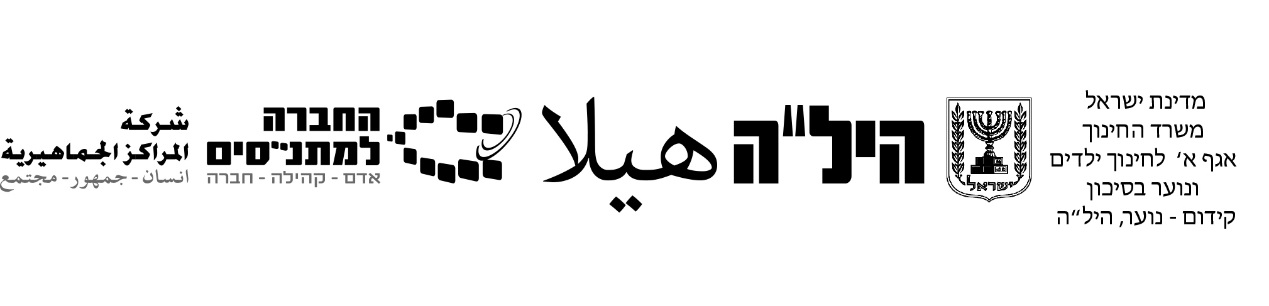 מבחן דגם בתנ"ך דתי – 2 יח"ל +תשובות12 שנות לימוד(חורף פג')חלק ראשון- ספר במדברפרק יא''ויהי העם כמתאוננים רע באזני ה' וישמע ה' ויחר אפו ותבער בם אש ה' ותאכל בקצה המחנה'
כתוב את שני הפרושים למילים 'בקצה המחנה'                 
תשובה: 'בקצה המחנה' – המוקצין שבמחנה- הערב רב. פירוש נוסף: הקצינים שבמחנה- חשובי העם.עיין בפסוקים טז'-יז' ובפרוש רש''י לפסוק יז':
'ושמתי עליהם למה דומה משה באותה שעה לנר שמונח על גבי מנורה והכל מדליקין ממנו ואין אורו חסר כלום'
הסבר את הנמשל למשל שבפירוש רש''י.                          
תשובה: כשמשה העביר את הנבואה לשבעים הזקנים לא נחסר מנבואתו מאומה. כמו נר שמדליקים ממנו נרות אחרים לא נחסר כלום מאורו.'וירדתי ודברתי עמך שם ואצלתי מן הרוח אשר דברתי עליך ושמתי עליהם'1. כיצד הגיע הנבואה לשבעים הזקנים?                            תשובה: ה' לא התגלה אל השבעים זקנים אלא ה' נתגלה אל משה וממשה עברה הנבואה לשבעים הזקנים.במה שונה נבואת אלדד ומידד מנבואת שבעים הזקנים?  תשובה: אלדד ומידד התנבאו ישירות מרוח מאת ה'. בניגוד לשבעים הזקנים שמשה התנבא והאציל מרוחו עליהם.2.פרק יג'-יד': חטא המרגליםכתוב 2 מהדברים שאמרו המרגלים כדי להפחיד את העם להיכנס לארץ.                                                                                                                    
תשובה: המרגלים סיפרו לעם ישראל שהעם בארץ עז וגם יש שם ילידי ענק וגם העם חזק מאיתנו. כמו כן מכיוון שעם ישראל הותקף כבר על ידי עמלק לכן כדי להפחיד את עם ישראל סיפרו המרגלים לעם ישראל שעמלק יושב בארץ הנגב. (מספיק 2 מהדברים שאמרו המרגלים).במה חרגו המרגלים בתשובתם מן השליחות שניתנה להם?  
תשובה: המרגלים חרגו משליחותם שלא רק דווחו על הנעשה בארץ, אלא גם הביעו את דעתם האישית- 'אפס כי עז העם' 'לא נוכל לעלות אל העם'.מהו העונש שקיבלו המרגלים עצמם על התנהגותם?           
תשובה: המרגלים נענשו שמתו במגיפה.מהו השכר שקיבלו יהושע וכלב בעקבות התנהגותם בפרשת המרגלים?  תשובה: יהושע וכלב נשארו בחיים ובניגוד לדור המדבר זכו להיכנס לארץ.פרק טז- מחלוקת קרח ועדתו.מדוע פנה משה לדתן ואבירם וכיצד הם הגיבו?              
תשובה: משה לא רצה להחזיק במחלוקת ולכן קרא לדתן ואבירם והם ענו שהם לא יעלו אל משה.מדוע מזכיר משה ש'לא חמור אחד מהם נשאתי'?           
תשובה: משה התפלל לה' שלא יפנה למנחה של החולקים עליו והזכיר את מסירות נפשו למען עם ישראל ללא תמורה שאפילו לא נטל מהם חמור לרכב עליו.מה נענשו החולקים על משה בעדת קורח (2 עונשים)?     
תשובה: קורח ועדתו נענשו שהאדמה בלעה אותם. מקטירי הקטורת נענשו שנשרפו על ידי הקטורת.מי ממשפחת קורח לא נבלע באדמה, ומדוע?                 
תשובה: בני קורח לא מתו כיוון שברגע האחרון חזרו בתשובה. פרק לב': ירושת בני גד ובני ראובןבני גד ובני ראובן מבקשים לא לעבור את הירדן, משה מסרב לבקשתם משני טעמים, מה הם?                                 
תשובה: משה מסרב לבקשתם כיוון שהוא טוען שהם מתנתקים בכך מהשותפות עם העם ביציאה למלחמת כיבוש הארץ, כמו כן משה מאשים אותם שהם גורמים לעם לפחד להיכנס לארץ בדומה למרגלים.מה התחייבו בני גד וראובן בתמורה לקבלת עבר הירדן?                                               
תשובה: בני גד וראובן התחייבו בתמורה לקבלת עבר הירדן לצאת חלוצים בצבא למלחמת כיבוש הארץ.מה בני ראובן וגד מקבלים על עצמם יותר מבקשת משה?
תשובה: בני גד וראובן מוסיפים שהם יישארו בארץ עד שעם ישראל יסיים את חלוקת האץ ומשה ביקש מהם שיישארו בארץ רק עד סיום הכיבוש.פרק טו' פסוקים לט'-מ': מצוות ציציתעל פי הכתוב בפסוקים אלו מהי המטרה של מצוות ציצית?                      
תשובה: זכירת מצוות ה' או לא לתור אחרי הלב והעיניים או שיהיו קדושים.'וראיתם אתו וזכרתם את כל מצות ה'... למען תזכרו ועשיתם את כל מצוותי'.  כיצד מצות ציצית מזכירה לאדם לקיים את כל מצוות ה'?                            
תשובה: שהגימטריה של ציצית  608 ועוד 5 קשרים  זה תרי''ג כנגד תריג מצוות. או ש'התכלת דומה לים וים דומה לרקיע ורקיע דומה לכסא הכבוד' ולכן כשיתבונן בתכלת יזכור את מלכות ועבודת ה'. או הציצית מסמלת חותם של המלך בבגדי עבדיו וזה מזכיר לנו שאנו כעבדים של ה' שקבלנו בשבועה את מצוותיו.(ספורנו כאן ורמב''ן בפרשת בא).אבן עזרא 'רק לפי דעתי יותר הוא חייב להתעטף בציצית בשאר השעות משעת התפלה, למען יזכור ולא ישגה ולא יעשה עבירה בכל שעה , כי בשעת התפילה לא יעשה עברה'.מדוע לפי ה'אבן עזרא' חיוב ציצית שלא בשעת התפלה הוא יותר גדול מהחיוב ללבוש ציצית בשעת התפלה?                              
תשובה: כיוון שחיוב מצוות ציצית הוא כדי שנזכור את מצוות ה' יותר חשוב לזכור את מצוות ה' שלא בשעת התפילה כדי שנזכור וניזהר לא לחטוא מה שאין בתפלה שממילא איננו חוטאים.חלק שני - עיון בנביאים ראשוניםשמואל ב, פרק ה': המלכת דוד.
א. מדוע כאן בפרק ה' משחו את דוד למלך על כל ישראל בחברון הרי הוא כבר נמשח למלך בפרק ב'?                       
תשובה: בפרק ב' משחו את דוד למלך אבל רק על שבט יהודה, כיוון ששאר השבטים מלך עליהם איש בושת בן שאול. בפרק ה' כל השבטים באו להמליך עליהם את דוד ולכן משכו אותו מחדש.'וידע דוד כי הכינו ה' למלך על ישראל, וכי נשא ממלכתו בעבור עמו ישראל' מה הדבר שדוד הבין הכתוב בפסוק זה, ומדוע הבין זאת?                                                                                       
תשובה: כאשר דוד ראה שה' מוסר בידו את הגויים, הוא הבין שמה שה' הכינו למלך ומה שהגדיל את ממלכתו הוא בעבור עם ישראל. או כאשר דוד ראה שמלכי הגויים שולחים לו מנחה (כמו חירם מלך צור) הוא הכיר שמה שה' הכינו למלך והגדיל מלכותו זה בעבור עם ישראל.הסבר לפי אחד הפרושים את ההנחיה שקיבל דוד מה' לקראת המלחמה השנייה נגד הפלישתים מעמק רפאים.      
תשובה: דוד קיבל הוראה לא להילחם מול הפלישתים אלא לבוא מאחורה וכאשר יישמע רעש של הרוח מהעצים לנצל רעש זה כדי לבוא בהפתעה ולתקוף את פלישתים. או כאשר ישמע רעש של צעדים של המלאכים בראשי האילנות אז יצא למלחמה כיוון שמלאכים אלו באו לעזרתו.שמואל ב, פרק ט"ו-כ, מרד אבשלוםא. 1)עיין בפסוקים א'-ו'  וציין אחת מהפעולות שעשה אבשלום להטות את לב העם אליו. 			                              
תשובה: אבשלום התחנף לבאים למשפט אצל אביו והיה מצדיק כל אחד מהבאים  ואומר לו אם הייתי שופט בארץ הייתי מצדיק אותך. או אבשלום עשה לו מרכבה וחמישים איש רצים לפניו.2) עיין בפסוקים ז'-יב' וציין אחת מהפעולות שעשה אבשלום עם פרוץ המרד כדי להצליח במשימתו.                                    
תשובה: קרא למאתיים איש לתומם שיבאו לטכס ההכתרה או קרא לאחיתופל  שיבוא לייעץ לו במרד או שלח מרגלים לכל הארץ שכשישמעו את קול השופר בהמלכתו יאמרו לכולם שמלך אבשלום.לפי פרוש שלמדת הסבר אחד מהגורמים שהביאו את אבשלום למרוד באביו?                                               
סיבה א: אבשלום היה הבכור שבבני דוד, וסבר שלו ראויה המלוכה, אך שמע שדוד מתכוון להעביר את המלכות לשלמה אחרי מותו, לכן מרד אבשלום בחיי דוד(מלבי"ם).
סיבה ב: בני אבשלום מתו ודוד לא בא לנחמו. אבשלום רצה להביע את כעסו על כך כלפי אביו, כעס זה  עורר אותו למרוד באביו(מלבי"ם).
סיבה ג: לאחר מעשה אמנון ותמר חרה לדוד על כך אך הוא לא הוכיח את אמנון, וזה הוסיף לשנאת אבשלום את אביו(מלבי"ם).
סיבה ד: חז"ל רואים בו בן סורר ומורה (מדרש לקח טוב כי תצא), אופיו האלים בא לידי ביטוי ברצח אמנון, בהצתת שדה יואב ומאוחר יותר במעשה הפלגשים, ויתכן שגם במרידה באביו.
(מספיק לכתוב רק את אחת סיבות)מלכים א', פרק ג: מלכות שלמה עיין בפסוקים ה'- יד'1)מה הציע ה' לשלמה בהתגלות בגבעון? ומה ענה שלמה?                                                                 
תשובה: ה' הציע לשלמה לבקש את כל מה שהוא רוצה ושלמה ענה שהוא רוצה חכמה לשפוט את העם.2)מדוע תשובתו של שלמה מצאה חן בעיני ה'?   
תשובה: מכיוון שה' ראה ששלמה לא דאג לעצמו הוא מצא חן בעיני ה'.3)מה בתגובה הבטיח ה' לשלמה בלא תנאי , ומה הבטיח לשלמה בתנאי שיקיים את מצוות ה'                                        
תשובה: חכמה עושר וכבוד בלי תנאי. ואריכות ימים בתנאי שיקיים מצוות ה'.מה הביא את ישראל להכיר כי 'חכמת אלוקים' בקרב שלמה?                    
תשובה: משפט הנשים מוכיח שהבטחת ה' לשלמה חוכמה התקיימה במלואה ויש 'חכמת אלוקים' בקרבו.מלכים א', פרק יח'ציין דבר חיובי(טוב) שאנו יכולים ללמוד מהמתואר בפרק יח' על מלכותו של אחאב                                            
תשובה: אחאב דואג לטובת העם ויוצא בעצמו לחפש מקורות מים. או עובדיהו שהיה בתפקיד בכיר במלכות אחאב מחביא 100 נביאים.  או אף אדם אינו מלשין לאחאב ואיזבל על מעשיו של עובדיהו.ציין דבר שלילי (רע) שאנו יכולים ללמוד מהמתואר בפרק יח' על מלכותו של אחאב.                                             
תשובה: איזבל הורגת את כל נביאי ה' בממלכה. או ישראל עובדים את הבעל. או אחאב מתעמת עם אליהו בצורה חריפה.ג. "דאמר רבי שמואל בר נחמן: דורו של אחאב עובדי עבודת כוכבים היו, והיו יוצאין למלחמה ונוצחין'. ולמה כן?שלא היה ביניהן דילטורין. לפיכך היו יוצאין למלחמה ונוצחין".
(דברים רבה, ה')
איזו מידה טובה הייתה בדורו של אחאב, ומה זכה דורו בגללה? 
תשובה: בדורו של אחאב לא היו בעלי לשון הרע לכן זכו שכל פעם שיצאו למלחמה הם היו מנצחים על אף שהיו עובדי עבודה זרהחלק שלישי- בקיאות בנביאים ראשוניםכתוב את האירועים שלפניך, על פי סדר התרחשותם:  
מרד שבע בן בכרי בדוד, מרד אבשלום בדוד, דוד נותן לציבא מחצית משדות משפחת שאול, כיבוש ירושלים מידי היבוסים.
תשובה: כיבוש ירושלים מידי היבוסים, מרד אבשלום בדוד,דוד נותן לציבא מחצית משדות שאול, מרד שבע בן בכרי בדוד.א. מי היה רחבעם?
תשובה: בנו של שלמה שמלך אחריו. בימיו התפלגה הממלכה.מי היה ירבעם?
תשובה: היה אחראי בשבטי יוסף (אפרים ומנשה) על כל עבודת המלך במלכות שלמה. לאחר מכן מרד במלכות שלמה. ולאחר מכן מונה למלך הראשון במלכות ישראל לאחר שנפרדה ממלכות יהודה.12.מדוע דוד רצה לעשות חסד עם מפיבושת, ומה החסד שעשה לו?
תשובה: דוד כרת ברית עם יונתן אבי מפיבשת שיעשו חסד אחד לצאצאי השני ולכן דוד אמר שמפיבשת יהי-ה מאוכלי שולחנו וכמו כן מפיבשת יקבל את כל השדות של שאול המלך שהיה סבו.13.מי הרג את אמנון, ומדוע?
תשובה: אבשלום הרג את אמנון מכיוון שאמנון אנס את אחותו מאמו- תמר. (אמנון היה אח של אבשלום ותמר רק מהאב-דוד). א. מה הציע אחאב לנבות?
תשובה: שייתן לו את הכרם שצמודה לארמונו, ובתמורה אחאב ישלם לו או ייתן לו כרם חלופית.מה היה הנימוק של נבות לדחיית ההצעה?
תשובה: שהכרם היא נחלת אבותיו, והוא לא מוותר על נחלת אבות.
15. השווה בין ממלכת ישראל ויהודה.התייחס לנתונים הבאים: מאיזה שבט היה המלך.תשובה: ממלכת יהודה המלך היה משבט יהודה (מצאצאי דוד). ממלכת ישראל המלכים היו מכל שבטי ישראל מה היה הקשר בינם לבין הקב"ה (חטא\ אמונה), תשובה : ממלכת יהודה על פי רוב המלכים היו צדיקים ועבדו את ה'. ממלכת ישראל רוב המלכים והעם חטאו בעבודה זרה.חלק רביעי- מכירת יוסף16. מה הם החלומות שחלם יוסף?תשובה: יוסף חלם בתחילה שהם מאלמים אלומות בשדה והנה אלומתו נעמדה והאלומות של שאר האחים הקיפו אותה והשתחוו לה. בחלום השני יוסף חלם שהשמש והירח ואחד עשר כוכבים משתחווים לו.17. מנה 2 סיבות מדוע שנאו האחים את יוסף.תשובה: 1. האחים קנאו ביוסף כיוון שיעקב אביו אהב אותו באופן מיוחד וקנה לו כתונת פסים. 2. יוסף היה מביא את דיבתם רעה אל אביהם. 3. יוסף סיפר להם חלומות מהם משתמע שהוא חושב לשלוט על האחים.18. מה הציעו ראובן ויהודה לעשות ליוסף במקום להרוג אותו בידיים?תשובה: ראובן הציע להשליך את יוסף לבור במקום להורגו (הכתוב מעיד שהתכוון להצילו בהמשך) יהודה מציע שבמקום שיוסף ימות בבור נמכור אותו לעבד.19. כתב הספורנו: ' והנה הגיד הכתוב כי ציירו בלבם וחשבו את יוסף לנוכל ומתנקש בנפשם להמיתם בעולם הזה או בעולם הבא או בשניהם והתורה אמרה הבא להרגך כו' (השכם להורגו):מדוע לדברי הספורנו רצו האחים להרוג את יוסף?תשובה: האחים חשבו את יוסף לרודף שרוצה לאבד אותם מחיי העולם הזה או העולם הבא או בשניהם ולכן רצו להורגו מדין רודף ש'הבא להורגך השכם להורגו'20. מה היו החלומות של פרעה? ומה הם מסמלים?תשובה: פרעה חלם ששבע פרות בריאות עולות מן היאור ואחריהם עולות שבע פרות דקות בשר והפרות דקות הבשר אוכלות את שבע הפרות הבריאות. חלום נוסף חלם פרעה שעולות שבע שיבולים מלאות וטובות ואחריהן עולים שבע שיבולים דקות ושדופות והשבלים הדקות אוכלות את המלאות.החלומות מסמלים שיבואו 7 שנות שובע ואחריהן 7 שנות רעב שישכיחו לגמרי את שנות בשבע.21. מה החביא יוסף בשקים של אחיו כשחזרו לביתם?תשובה: בפעם הראשונה יוסף החביא בשקים את הכסף שהם שילמו עבור התבואה. בפעם השנייה יוסף החביא גם את הכסף וגם את גביע הכסף שלו החביא בשק של בנימין.